«Быть здоровыми хотим!»#деньздоровья#детскийсадсолнышкоВажной ценностью человека, является здоровье. Основное желание родителей, чтобы ребенок вырос сильным, крепким, здоровым и это ведущая задача, стоящая перед каждым образовательным учреждением. Лучшая пропаганда здорового образа жизни – это занятие физкультурой и спортом. Руководствуясь этой концепцией, в нашем детском саду «Солнышко», стало традицией проводить ежегодно «День здоровья». Так 17 сентября, под девизом «Быть здоровыми хотим!» прошли  мероприятия направленные на укрепление здоровья детей. Режим дня был насыщен активной деятельностью детей. В группах воспитателями были проведены тематические беседы под общим названием «Все о здоровье». С целью более осознанного понимания необходимости следить за своим здоровьем, были организованы беседы по закреплению правил личной гигиены: «Эти коварные микробы!», «Коронавирус нам не страшен», «Дружим с Мойдодыром» и другие.Воспитанники группы «Ромашка» совместно с инструктором по физической культуре, провели спортивные эстафеты «Будь здоров!», а  доктор Витаминка закрепила знания о ЗОЖ с детьми.  Ребята соревновались в ловкости, силе и в знаниях, развлечение было очень динамичным и ярким!  Группа «Радуга» посмотрела видеоролик «Очень важно знать и соблюдать правила ЗОЖ!». И провели увлекательные игры на воздухе.Вторая половина дня, также не осталась педагогами без внимания. В каждой группе детей  ждали приятные сюрпризы: подвижные игры, спортивные состязания, эстафеты, загадки, которые оставили  массу положительных эмоций и впечатлений у наших ребят. Счастливые  и восторженные глаза детей  – лучшая награда для нас!Берегите себя и своих близких! Будьте здоровы!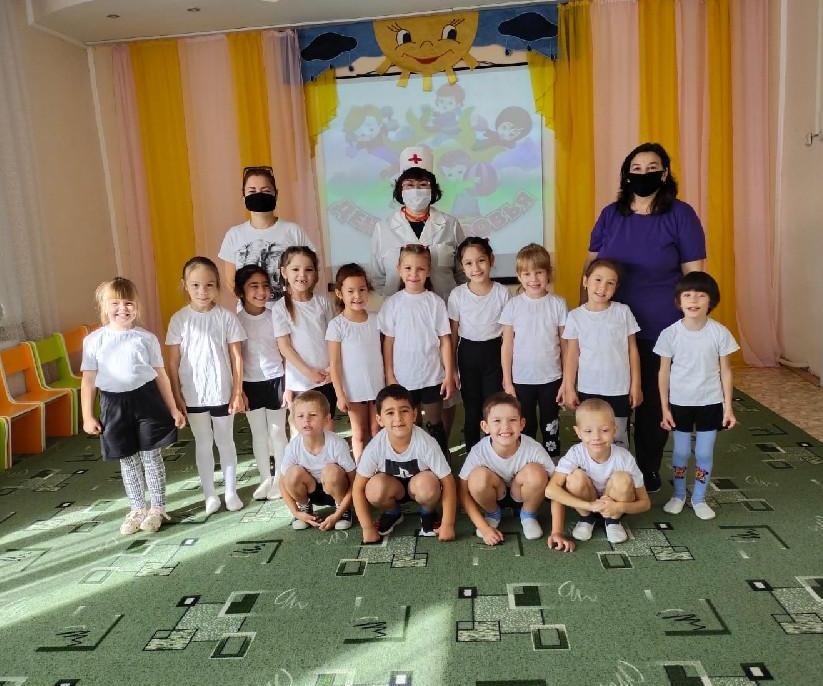 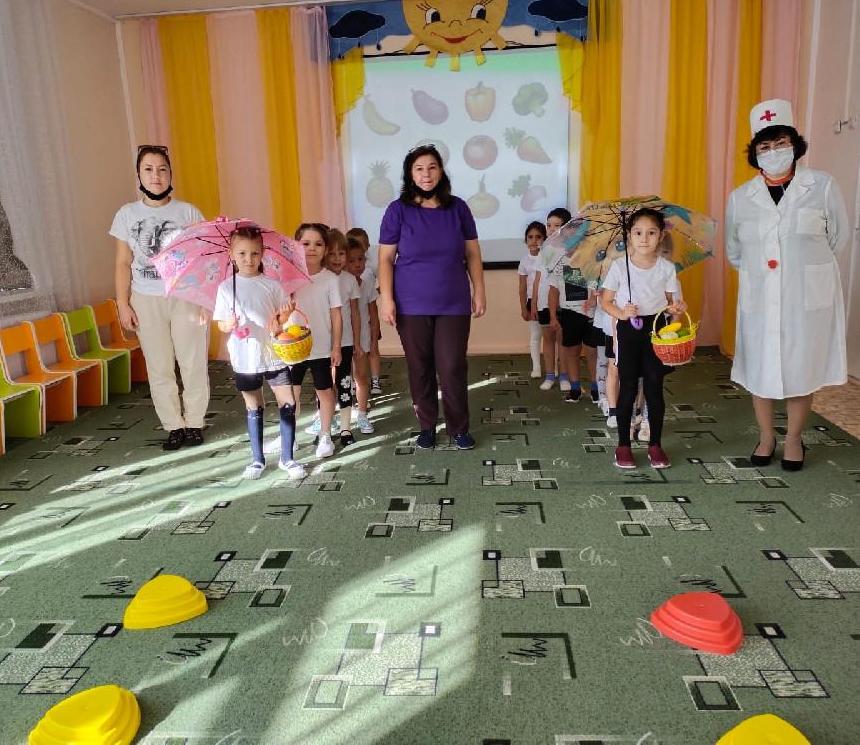 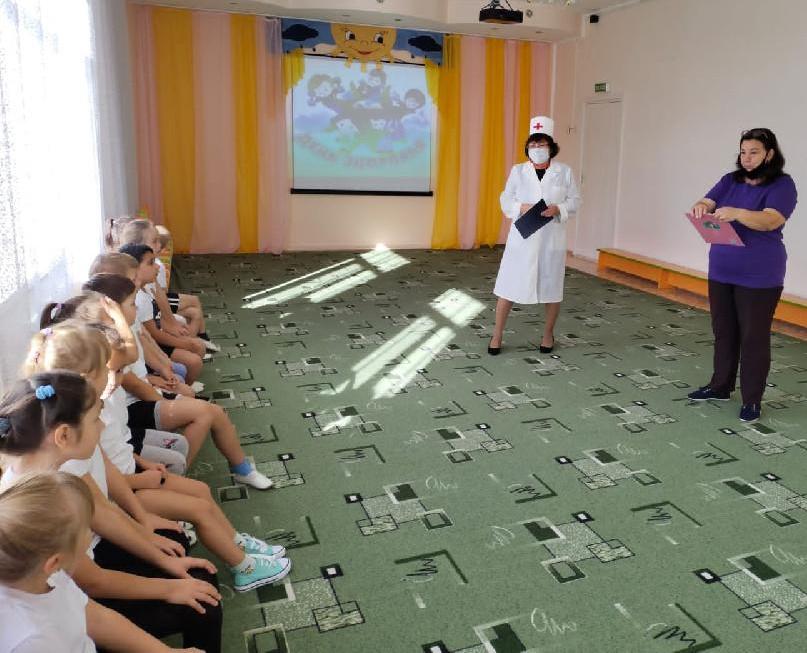 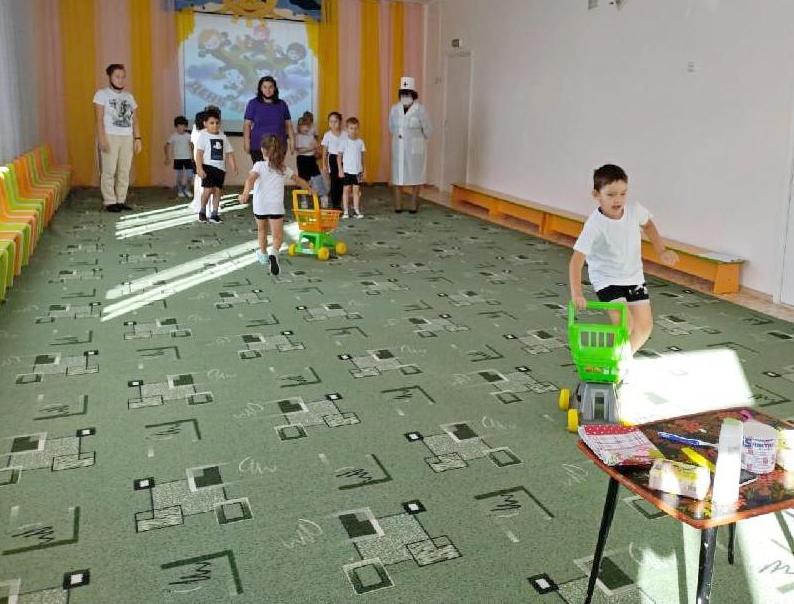 